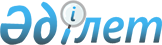 Об определении перечня должностей специалистов в области здравоохранения, социального обеспечения, образования, культуры, спорта и ветеринарии, являющихся гражданскими служащими и работающих в сельской местности
					
			Утративший силу
			
			
		
					Постановление акимата Акжарского района Северо-Казахстанской области от 19 мая 2015 года № 127. Зарегистрировано Департаментом юстиции Северо-Казахстанской области 4 июня 2015 года № 3266. Утратило силу постановлением акимата Акжарского района Северо-Казахстанской области от 1 февраля 2016 года N 22      Сноска. Утратило силу постановлением акимата Акжарского района Северо-Казахстанской области от 01.02.2016 N 22 (вводится в действие со дня подписания).

      В соответствии с пунктом 3 статьи 238 Трудового кодекса Республики Казахстан от 15 мая 2007 года, акимат Акжарского района Северо-Казахстанской области ПОСТАНОВЛЯЕТ:

      1. Определить перечень должностей специалистов в области здравоохранения, социального обеспечения, образования, культуры, спорта и ветеринарии, являющихся гражданскими служащими и работающих в сельской местности, согласно приложению.

      2. Контроль за исполнением данного постановления возложить на курирующего заместителя акима района.

      3. Настоящее постановление вводится в действие по истечении десяти календарных дней после дня его первого официального опубликования.

 Перечень должностей специалистов в области здравоохранения, социального обеспечения, образования, культуры, спорта и ветеринарии, являющихся гражданскими служащими и работающих в сельской местности      1. Должности специалистов в области здравоохранения:

      1) руководитель государственного учреждения и казенного предприятия;

      2) заместитель (в том числе первый) руководителя государственного учреждения и казенного предприятия;

      3) заведующий отделением, лаборатории;

      4) врачи всех специальностей;

      5) акушерка;

      6) диетическая сестра;

      7) зубной врач;

      8) зубной техник;

      9) медицинская сестра всех специальностей;

      10) медицинский статистик;

      11) медицинский лаборант;

      12) провизор;

      13) психолог;

      14) специалист по социальной работе;

      15) рентгенолаборант;

      16) специализированная медицинская сестра;

      17) помощник медицинской сестры;

      18) фармацевт;

      19) фельдшер (лаборант);

      20) заведующий аптекой;

      21) главный врач центра государственной санитарно- эпидемиологической экспертизы;

      22) врач-бактериолог;

      23) врач-паразитолог;

      24) лаборант-бактериолог;

      25) лаборант- паразитолог;

      26) дезинфектор.

      2. Должности специалистов в области социального обеспечения:

      1) медицинская сестра;

      2) учитель;

      3) воспитатель;

      4) психолог;

      5) инструктор по лечебной физкультуре;

      6) инструктор по труду;

      7) специалист по социальной работе;

      8) культорганизатор.

      3. Должности специалистов в области образования:

      1) руководитель и заместитель (в том числе первый) руководителя государственного учреждения и казенного предприятия;

      2) учитель

      3) социальный педагог;

      4) педагог-психолог;

      5) педагог дополнительного образования;

      6) преподаватель;

      7) воспитатель;

      8) музыкальный руководитель;

      9) инструктор;

      10) культорганизатор;

      11) руководитель методического кабинета;

      12) методист;

      13) мастер;

      14) аккомпаниатор;

      15) концертмейстер;

      16) руководитель кружка;

      17) медицинская сестра;

      18) библиотекарь;

      19) библиограф;

      20) вожатый;

      21) лаборант;

      22) заведующий библиотекой, интернатом, кабинетом психолого-педагогической коррекции;

      23) врач;

      24) сурдопедагог;

      25) тифлопедагог;

      26) художественный руководитель;

      27) балетмейстер;

      28) хормейстер;

      29) хореограф;

      30) тренер;

      31) художники всех наименований;

      32) секретарь учебной части;

      4. Должности специалистов в области культуры:

      1) директор, руководитель, начальник организации;

      2) руководитель подразделения;

      3) заместитель директора, руководителя, начальника;

      4) заведующий сектором, отделом, фондохранилищем;

      5) руководитель сектора;

      6) художник-оформитель, художник-реставратор, художник-постановщик;

      7) видеооператор;

      8) старший научный сотрудник, младший научный сотрудник, ведущий научный сотрудник, научный сотрудник;

      9) главный хранитель в музеях, хранитель фондов;

      10) экскурсовод;

      11) смотритель, музейный смотритель;

      12) специалист по хранению;

      13) методист, старший методист, ведущий методист;

      14) архивист;

      15) хореограф;

      16) художественный руководитель;

      17) руководитель кружка;

      18) культорганизатор;

      5. Должности специалистов в области спорта:

      1) руководитель, директор;

      2) заместитель директора, руководителя по учебной работе;

      3) инструктор, инструктор-методист;

      4) медицинская сестра;

      5) методист;

      6) психолог;

      7) старший тренер, тренер;

      6. Должности специалистов в области ветеринарии:

      1) руководитель ветеринарной станции;

      2) заместитель руководителя ветеринарной станции;

      3) ветеринарный врач;

      4) оператор по ветеринарной обработке животных;

      5) оператор по искусственному осеменению животных и птицы;

      6) санитар ветеринарный;

      7) лаборант;

      8) ветеринарный фельдшер;

      9) ветеринарный техник;

      10) техник по искусственному осеменению животных.


					© 2012. РГП на ПХВ «Институт законодательства и правовой информации Республики Казахстан» Министерства юстиции Республики Казахстан
				
      Аким района

С. Туралинов

      "СОГЛАСОВАНО"
Секретарь 
Акжарского районного 
маслихата
19 мая 2015 года

М. Жумабаев
Приложение к постановлению акимата Акжарского района Северо-Казахстанской области от 19 мая 2015 года № 127